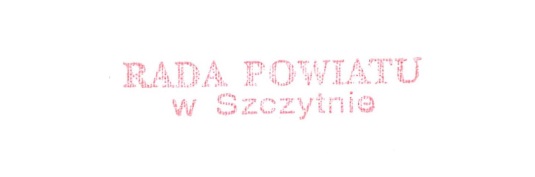 Pani/PanRd. 0002.1.2021                                                                            	    	      Szczytno, dnia 2021-01-07Na podstawie art. 15 ust. 7 ustawy z dnia 5 czerwca 1998 r. o samorządzie powiatowym                      /t.j. Dz. U. z 2020 r. poz.920 /  z w o ł u j ę  XXIII Sesję Rady Powiatu w Szczytnie na dzień 11 stycznia 2021 r. (poniedziałek). Sesja odbędzie się w formie wideokonferencji – początek sesji godz. 9.00.Proponowany porządek obrad sesji:Otwarcie sesji.Sprawdzenie obecności i stwierdzenie prawomocności obrad.Przedstawienie porządku obrad.Zatwierdzenie porządku obrad.Podjęcie uchwały w sprawie zmiany Wieloletniej Prognozy Finansowej na lata 2021-2034.Podjęcie uchwały w sprawie zmian w budżecie powiatu na rok 2021.Zamknięcie obrad.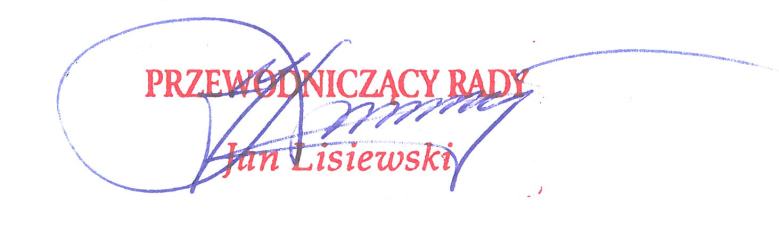 